Name  __________________________________	Assignment:  WKST:  Continents Review Maps_Subject/Period  ___________________________	Date  ___________________________________Identify the following continents: 1.  Locate and label the following on the map using p. 412 of your textbook     A  _________________________	      	D  _________________________		F  _________________________      B  ________	_	____     		E     Antarctica		        		G _________________________      C  _________________________		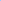 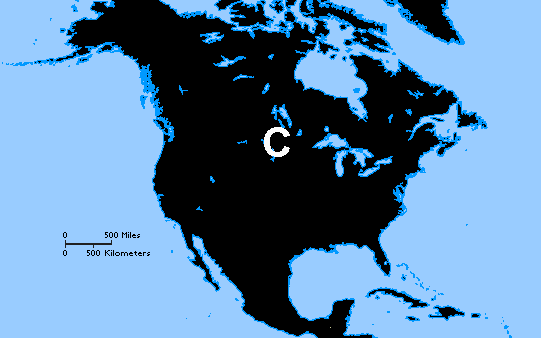 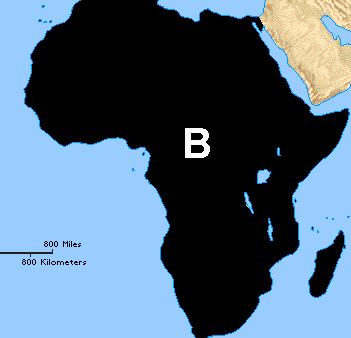 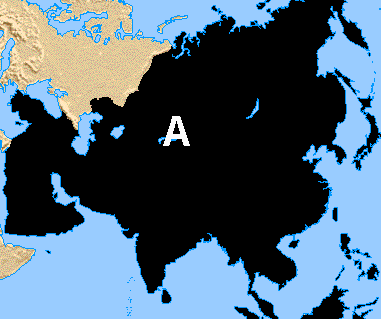 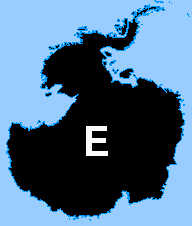 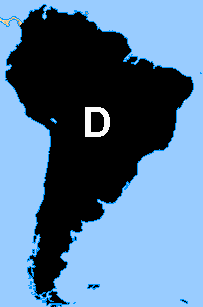 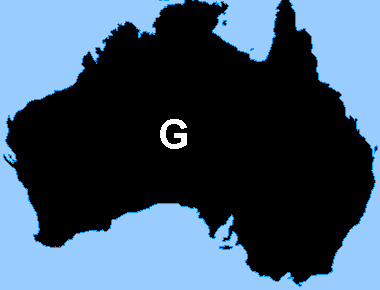 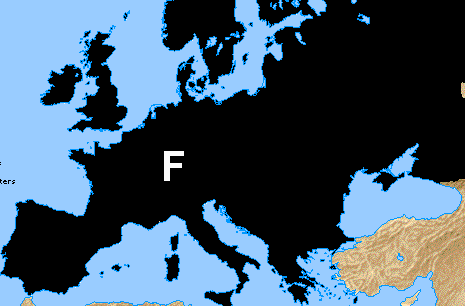 Directions:  Looking at the continents shapes from page 1, write the letter of each continent on its corresponding location on the map below.World Continents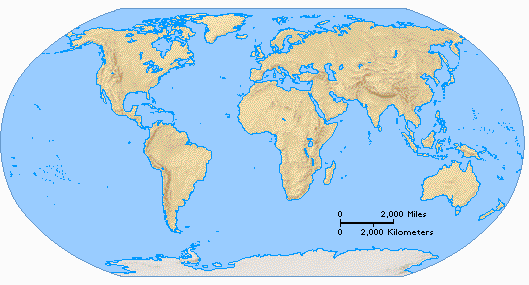 Directions:  1) Label Africa	   2) Color in the Fertile Crescent	3) Draw arrows showing human migration & label places where humans     migrated World Continents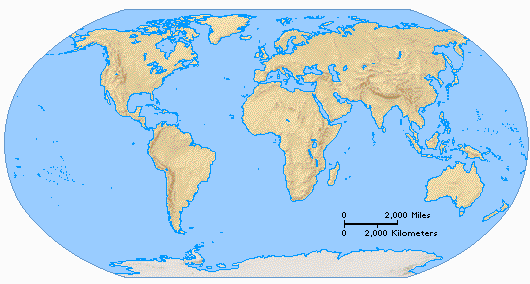 